PersberichtBrussels, 30 maart 2016De nieuwe PROACE bestelwagen 2016 Een breder gamma modellen om aan alle LBV-behoeften te voldoenVerkrijgbaar in vier uitrustingsniveaus met keuze uit drie afmetingen en twee wielbasissenDe PROACE Compact bestelwagen, een nieuw en uniek aanbod in het segmentWereldpremière op het salon voor bedrijfsvoertuigen 2016 in Birmingham (26 - 28 april)Een gloednieuw gamma Toyota PROACE lichte bedrijfsvoertuigen (LBV) maakt wereldwijd zijn debuut op het salon voor bedrijfsvoertuigen 2016 in Birmingham (26 - 28 april).De LBV-markt vertoonde de voorbije jaren een sterk herstel met een verwachte verkoop van 2,2 miljoen voertuigen in 2016 en een stijging van meer dan 12% in 2015(1). De verkoop van middelgrote bedrijfsvoertuigen (MBV) vertegenwoordigt 28% van de LBV-markt (ongeveer 640.000 voertuigen). Die MBV-markt telt een aantal subsegmenten, zoals bestelwagens, combi' en platformcabines. Tot voor kort was de PROACE niet in al deze subsegmenten aanwezig.Het nieuwe gamma PROACE bestelwagens van 2016 biedt de klanten een veel ruimere keuze aan voertuigen. Het nieuwe gamma is verkrijgbaar in vier uitrustingsniveaus met keuze uit drie afmetingen en twee wielbasissen en versterkt de aanwezigheid van Toyota in de Europese LBV-markt.Eerst en vooral is er een nieuwe, unieke variant, de PROACE Compact bestelwagen. Met zijn lengte van 4,6 m en wielbasis van 2,9 m is dit de kortste bestelwagen in het segment middelgrote bedrijfsvoertuigen en creëert hij een nieuwe norm in dit segment. Dankzij zijn slimme vormgeving combineert hij de afmetingen van een grote CDV met het laadvermogen van een MBV. Hij beschikt over drie plaatsen vooraan en heeft een laadruimte van 2,1 m lang en 1,6 m breed, voor een totaal laadvolume van 4,6 kubieke meter. Een nieuw en uniek aanbod in het segment.Het gamma telt tevens een Combi die tot 9 personen kan vervoeren, een dubbele cabine en een platformcabine bestemd voor ombouw (verkrijgbaar vanaf het eerste kwartaal 2017). Voortaan is de nieuwe PROACE dus aanwezig in alle subsegmenten van de markt van de middelgrote bestelwagens. Vijf dieselmotoren met een vermogen van 95 tot 180 DIN pk. In combinatie met een keuze tussen handgeschakelde en automatische transmissies mikken ze op de allerlaagste CO2-uitstoot in hun segment.Alle uitrustingsniveaus beschikken over unieke specificaties, zoals gemotoriseerde rechter- en linkerschuifdeuren, automatische transmissies, drie voorzetels, zelfs in de PROACE Compact, en een nieuw Smart Cargo-systeem, dat een openklapbare scheidingswand combineert met een wegklapbare passagierszetel om de laadlengte met 1,16 m en het globale laadvermogen met 0,5 m3 te verhogen.De veiligheidsuitrusting voldoet aan de strenge normen waaraan elk Toyota-voertuig moet beantwoorden en de versies voor personenvervoer behaalden onlangs vijf sterren in de EuroNCAP-crashtests. De Toyota Safety Sense geavanceerde veiligheidstechnologieën zijn eveneens beschikbaar voor de bestelwagenmodellen.Zoals voor elk voertuig van Toyota geldt voor het nieuwe gamma PROACE bestelwagens de garantie van 5-jaar/150.000 km.Design en architectuurDe nieuwe PROACE bestelwagen heeft de opvallende neus met Under Priority stijlkenmerken, die aangeeft aan dat hij de nieuwste telg is in de Toyota-familie. Hij is verkrijgbaar in drie afmetingen – Compact, Medium en Long.De Compact versie is met zijn lengte van 4,6 m en wielbasis van 2,9 m het kortste voertuig in het segment middelgrote bedrijfsvoertuigen. Hij is zelfs korter dan een aantal grote CDV-modellen. Dankzij zijn draaicirkel van slechts 11,3 m is hij gemakkelijk te manoeuvreren en te parkeren in de bebouwde kom.De PROACE Compact is verkrijgbaar als Panel VAN of Combi. Hij beschikt over drie plaatsen vooraan en heeft een laadruimte van 2,1 m lang en 1,6 m breed, voor een totaal laadvolume van 4,6 kubieke meter. Hij werd uitgerust met een gloednieuw Smart Cargo-systeem, dat een openklapbare scheidingswand combineert met een wegklapbare passagierszetel om de laadlengte met 116 cm te verhogen – de maximale laadlengte bedraagt dan 3,3 m – en het globale laadvermogen naar een uitstekende 5,1 kubieke meter te brengen. Het Smart Cargo-systeem is beschikbaar in alle varianten van de PROACE bestelwagen. Het omvat tevens een opbergvak onder de middelste passagierszetel en een beweegbare bureauconfiguratie onderaan in de middelste rugleuning, uitgerust met een draaiende plank met flexibel anti-slipblad waarop documenten of een laptop stevig kunnen worden vastgezet.De Medium versie, verkrijgbaar in de Panel VAN, Combi en platformcabine, is 4,9 m lang en heeft een wielbasis van 3,2 m. Het Smart Cargo-systeem verhoogt de maximale laadlengte van 2,5 tot 3,7 m en het totale laadvolume van 5,3 tot 5,8 m³. De Long versie heeft dezelfde wielbasis van 3,2 m, maar heeft een groter laadvermogen dankzij de verlengde achteroverhang die de globale lengte tot 5,3 m verhoogt. Ze is verkrijgbaar in de modellen Panel VAN, dubbele cabine en Combi.Ze heeft een laadruimte van 2,8 m lang en 1,6 m breed, voor een totaal laadvolume van 6,1 kubieke meter. Het Smart Cargo-systeem verhoogt de maximale laadlengte tot 4,0 m en het totale laadvolume stijgt tot 6,6 kubieke meter.De drie PROACE bestelwagens beschikken over praktische schuifdeuren links en rechts en dubbele klapdeuren die 180° openen achteraan en zijn 2,2 m breed (inclusief spiegels) en 1,9 m hoog. Ze hebben een maximale laadruimte van 1400 kg en een sleepvermogen van maximum 2500 kg.De elektrische schuifdeuren standaard op de duurste versie van de Medium en Long versies zijn voldoende breed om een europallet te laden. De Compact & Medium bestelwagens hebben achteraan standaard 50:50 klapdeuren en kunnen optioneel worden uitgerust met een achterklep met ruit, achterruitverwarming en ruitenwisser.De robuuste, functionele en ruime cabine heeft alles aan boord om aan de behoeften van zowel professionelen als particulieren te voldoen. Het dashboarddesign omvat duidelijke, analoge wijzerinstrumenten en ergonomische schakelaars. De op SUV's geïnspireerde bestuurderspositie van de PROACE bestelwagen garandeert een uitstekend zicht. De kort gespreide versnellingspook werd zo dicht mogelijk bij het stuur geplaatst zodat de bestuurder beide handen zoveel mogelijk aan het stuur kan houden.Uitrustingsniveaus  en accessoiresHet nieuwe gamma PROACE bestelwagens is verkrijgbaar in vier uitrustingsniveaus; Pure, Active, Comfort en Gold bestelwagenuitrusting en een Combi personenwagenuitrusting. Zij vervolledigen het gamma PROACE VERSO personenwagens.Het basisniveau, de Combi woon-werkverkeer, combineert praktische kenmerken en duurzaamheid met lage totale gebruikskosten. Het is beschikbaar in diverse cabineconfiguraties met 6 tot 9 plaatsen (3 voorzetels (bestuurderszetel + bank) en een tweede, of een tweede en derde zetelrij). De zorgvuldig uitgekiende standaarduitrusting voor modellen met uitrustingsniveau Pure, Active en Combi omvat drie voorzetels en een armleuning voor de bestuurderszetel, airbags voor bestuurder en passagiers, interieurbekleding in stof, centrale vergrendeling, snelheidsregelaar en snelheidsbegrenzer, 12V voeding voor het dashboard en stalen 16"-velgen met wieldoppen.Het uitrustingsniveau Comfort is verkrijgbaar op de versies bestelwagen en dubbele cabine en vervolledigt de Base-versie met een meer gesofisticeerde geluidsdemping in de cabine, een bestuurderszetel met instelbare hoogte, interieurbekleding in stof/vinyl, een stereoradio met Bluetooth- en usb-aansluiting, manuele airconditioning, een verlicht en gekoeld handschoenkastje, centrale vergrendeling met afstandsbediening, extra 12V voeding in het handschoenkastje en de laadruimte, 2 zijdeuren en het Smart Cargo-systeem.De eigenaars kunnen hun auto aanpassen aan hun eisen met behulp van de uitgebreide lijst opties en accessoires. De opties omvatten: gebruikscomfort (sleutelloze toegang, automatische lampen en ruitenwissers, parkeersensoren voor- en achteraan, parkeercamera achteraan, navigatiesysteem); een fraaiere esthetische vormgeving (17" aluminium velgen, en bumpers, zijdelingse beschermstrips, handgrepen en buitenspiegels in koetswerkkleur); en veiligheidsfuncties (zijdelingse airbags, xenonlampen, mistlampen).Op het vlak van veiligheid kan de PROACE Comfort optioneel worden uitgerust met het actieve veiligheidspack 'Toyota Safety Sense'. Dit pack omvat Lane Departure Alert (LDA), Road Sign Assist (RSA), Driver Attention Alert (DAA) en automatische grootlichten (Automatic High Beam - AHB). De PROACE Gold bestelwagen beschikt standaard over het Safety Sense pack maar ook over: Forward Collision Warning (FCW), Adaptive Cruise Control (ACC), pre-collision-systeem (PCS) met voetgangersdetectie en bochtverlichting.Om moeilijke omgevingen, zoals werkplaatsen, zonder stress in te rijden, is de PROACE Gold bestelwagen ook uitgerust met Toyota Traction Select. Dit systeem verbetert de terreinprestaties door de elektronische tractiecontrole van de auto aan te passen. Naast de standaard inschakelbare ESP beschikt het systeem over drie specifieke modi die speciaal werden ontwikkeld om op sneeuw (actief tot 50 km/u), modder (tot 80 km/u) en zand (tot 120 km/u) te rijden.De eigenaars van de PROACE bestelwagen kunnen hun auto bovendien nog beter op het specifieke gebruik afstemmen met een breed gamma accessoires. Het gaat onder meer om verbeterde akoestische en thermische isolatie, een ladder achteraan, vaste en uitklapbare bevestigingshaken, dakdragersystemen met rollers, topboxen en buizendragers en een gamma maatoplossingen van Würth.AandrijvingHet nieuwe gamma PROACE bestelwagens is verkrijgbaar met vijf aandrijvingen met 1.6 en 2.0 liter dieselmotoren met een ruime keuze aan vermogens en transmissies. Alle modellen van het gamma beschikken over Toyota's stop-startsysteem. Hun CO2-uitstoot ligt lager dan bij hun voorgangers en behoort tot de laagste in het segment van de middelgrote bestelwagens.Een 70 kW/95 DIN pk-variant van de 1.6 motor wordt gecombineerd met een handgeschakelde vijfbak (210 Nm koppel). Deze combinatie genereert een CO2-uitstoot van 144 tot 148 g/km en verbruikt 5,5 tot 5,6 l brandstof per 100 km.Een krachtigere 85 kW/115 DIN pk-versie van de 1.6 motor met 300 Nm koppel wordt gecombineerd met een handgeschakelde zesbak Ze beschikt over het stop-startsysteem en genereert een CO2-uitstoot van 133-137 g/km CO2 en verbruikt 5,1 tot 5,2 l brandstof per 100 km. Zowel de 90 kW/122 DIN pk- als de 110 kW/150 DIN pk-varianten van de 2.0 turbodiesel worden gecombineerd met een handgeschakelde zesbak en worden vanwege hun hoge koppel van respectievelijk 340 Nm en 370 Nm aanbevolen voor grotere laadruimten. Ze beschikken over het stop-startsysteem, genereren 139-143 g/km CO2 en verbruiken 5,3 tot 5,5 l brandstof per 100 km. De 130 kW/180 DIN pk-variant van de 2.0 motor wordt gecombineerd met een zestrapsautomaat en is met zijn 400 Nm koppel de krachtigste motor in het nieuwe gamma PROACE bestelwagens. Hij is uitgerust met het stop-startsysteem en genereert een CO2-uitstoot van 151-155 g/km en verbruikt 5,7 tot 5,9 l brandstof per 100 km. Alle aandrijvingen voldoen aan de Euro 6-normen en krijgen een SCR-katalysator (Selective Catalytic Reduction) mee om de NOx-uitstoot te beperken. Een AdBlue-reservoir van 22,5 liter garandeert de optimale werking van het systeem voor 15.000 km. Het reservoir kan heel gemakkelijk worden gevuld via het vulluik in de B-stijl dat toegankelijk is achter een deksel wanneer de bestuurdersdeur geopend is.Een standaard onderhoudsinterval van 40.000 km of twee jaar afhankelijk van het gebruik draagt bij tot de lage gebruikskosten.Geldt niet voor de Russische marktVoor meer informatie kunt u contact opnemen met:Jean-Jacques Cornaert – Projectleider: +32-2-745.33.12 : jean.jacques.cornaert@toyota-europe.comBart Eelen – Senior Manager: +32-2-745.20.23 : bart.eelen@toyota-europe.com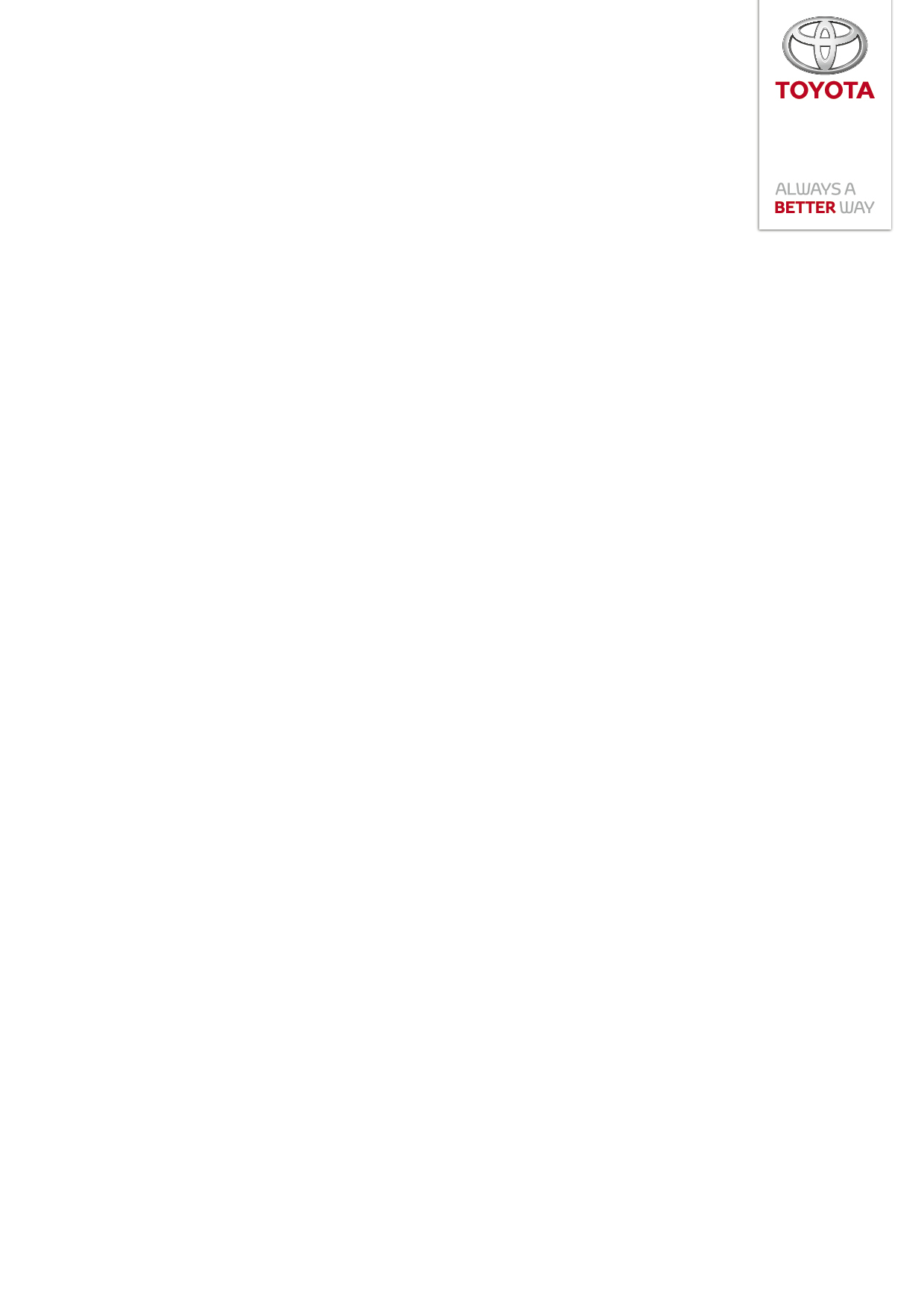 